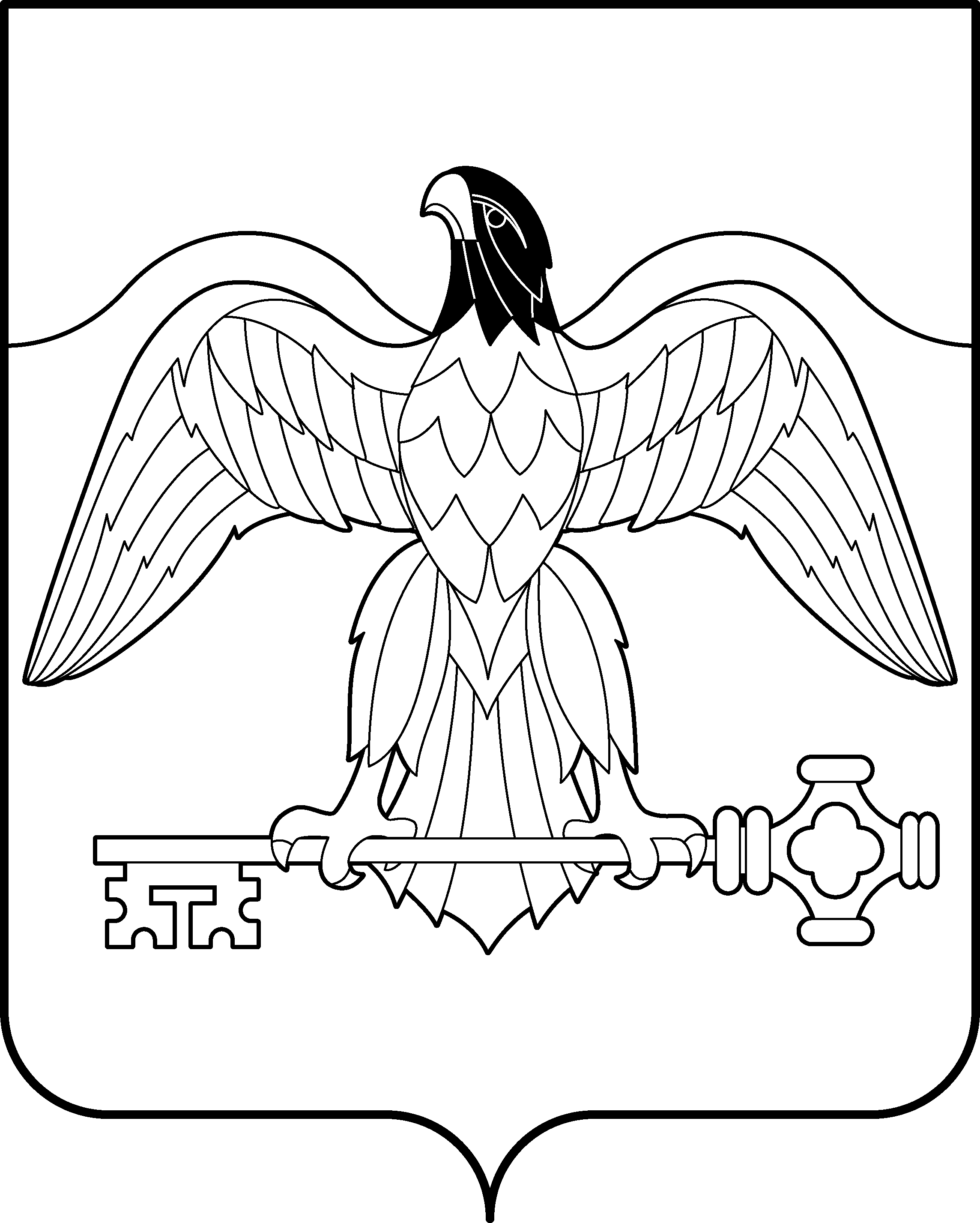 АДМИНИСТРАЦИЯ КАРАБАШСКОГО ГОРОДСКОГО ОКРУГА
ЧЕЛЯБИНСКОЙ ОБЛАСТИПОСТАНОВЛЕНИЕот __________ №__________                 г. КарабашО внесении изменений и дополнений в постановление администрации Карабашского городского округа от 22.12.2017 № 1037 «Об утверждении муниципальной программы «Формирование комфортной городской среды в Карабашском городском округе на 2018-2022 годы»	В соответствии с Федеральным законом от 06.10.2003 года № 131-ФЗ « Об общих принципах организации местного сомоуправления в Российской Федерации», Постановлением Правительства РФ от 10.02.2017 года № 169 «Об утверждении Правил предоставления и распределения субсидий из федерального бюджета бюджетам субъектов РФ на поддержку государственных программ субъектов РФ и муниципальных программ формирования современной городской среды», Приказ министерства строительства и жилищно-коммунального хозяйства РФ от 06.04.2017 года № 691/пр «Об утверждении методических рекомендаций по подготовке государственных программ субъектов РФ и муниципальных программ формирование современной городской среды в рамках реализации приоритетного проекта «Формирование комфортной городской среды на 2018-2022 годы», руководствуясь Уставом Карабашского городского округа, в связи с актуализацией перечня мероприятийПОСТАНОВЛЯЮ:	1. В постановление администрации Карабашского городского округа от 22.12.2017 № 1037 «Об утверждении муниципальной программы «Формирование комфортной городской среды в Карабашском городском округе на 2018-2022 годы» внести следуюшие изменения и дополнения.1.1 Приложение № 2 к постановлению изложить в новой редакции (приложение 1).1.2 Приложение № 4 к постановлению изложить в новой редакции (приложение 2).2. Отделу организационно-контрольной работы администрации Карабашского городского округа (Бачурина Н.А.) разместить настоящее постановление на официальном сайте администрации Карабашского городского округа http:www.karabash-go.ru. и обнародовать на информационных стендах.3. Контроль за исполнением настоящего постановления возложить на заместителя главы Карабашского городского округа по городскому хозяйству Кроткову О.Н.Глава Карабашского                                                          городского округа                                                                       О.Г. БудановЗам.главы по ГХ                                   	О.Н. КротковаЮридический отдел 	Е.В. БеспаловаОтдел ЖКХ	И.И. Наумова     Отп:  17 экз.в делоКротковой О.Н.ОКСЖКХЮр.отд.прок-раСобрание деп. КГОштаб партии «Единая Россия» КГОЗАО «Карабашмедь»Общ. палата  КГОСовет ветеранов КГОПредставитель народного фронта «За Россию»ред. газеты «Карабашский рабочий»партия КПРФпартии  ЛДПРпартии Правое делопартии «Патриоты России»  Исп. Зверева Е.В.Приложение № 1к постановлению «О внесении изменений и дополнений в постановление администрации Карабашского городского»округа от 22.12.2017 № 1037«Об утверждении муниципальной программы «Формирование комфортной городской среды в Карабашском городском округе на 2018-2022 годы»Приложение 2К программе«Формирование современной городской среды Карабашского городского округа»Мероприятия программы«Формирование современной городской среды Карабашского городского округа 2018 – 2022 гг.»Приложение № 2к постановлению «О внесении изменений и дополнений впостановление администрации Карабашского городского»округа от 22.12.2017 № 1037«Об утверждении муниципальнойпрограммы «Формированиекомфортной городской среды в Карабашском городскомокруге на 2018-2022 годы»Приложение №4К программе«Формирование современной городской среды Карабашского городского округа»Перечень территорий, нуждающихся в благоустройстве в 2018-2022гг.                             Приложение № 3к постановлению «О внесении изменений и дополнений впостановление администрации Карабашского городского»округа от 22.12.2017 № 1037«Об утверждении муниципальнойпрограммы «Формированиекомфортной городской среды в Карабашском городскомокруге на 2018-2022 годы»Приложение № 5к муниципальной программе «Формирование современной городской среды Карабашского городского округа2018-2022гг.»«Адресный перечень объектов недвижимого имущества (включая объекты незавершенного строительства) и земельных участков, находящихся в собственности (пользовании) юридических лиц и индивидуальных предпринимателей, которые подлежат благоустройству и не позднее 2020 года за счет средств указанных лиц в соответствии с соглашениями, заключенными с органами местного самоуправления в рамках программы «Формирование комфортной городской среды Карабашского городского округа 2018-2022 гг.»  Приложение № 4к постановлению «О внесении изменений и дополнений впостановление администрации Карабашского городского»округа от 22.12.2017 № 1037«Об утверждении муниципальнойпрограммы «Формированиекомфортной городской среды в Карабашском городскомокруге на 2018-2022 годы»Приложение № 6К муниципальной программе«Формирование современной городской среды Карабашского городского округа 2018-2022гг.»Адресный перечень индивидуальных жилых домов и земельных участков, предоставленных для их размещения, с заключенными по результатам инвентаризации соглашениями с собственниками (пользователями) указанных домов (собственниками (землепользователями) земельных участков) об их благоустройстве не позднее 2020 года в соответствии с требованиями, утвержденными Правилами благоустройства поселений на территории Карабашского городского округа.Приложение № 5к постановлению «О внесении изменений и дополнений впостановление администрации Карабашского городского»округа от 22.12.2017 № 1037«Об утверждении муниципальнойпрограммы «Формированиекомфортной городской среды в Карабашском городскомокруге на 2018-2022 годы»Приложение № 7К муниципальной программе«Формирование современной городской среды Карабашского городского округа 2018-2022гг.»ТИПОВАЯ ФОРМА СОГЛАШЕНИЯ О ВЫПОЛНЕНИИ РАБОТ ПО БЛАГОУСТРОЙСТВУ ПРИЛЕГАЮЩЕЙ ТЕРРИТОРИИ 
г. ______ 							"__" __________ 20__ г.

Администрация Карабашского городского округа, , в лице _______ действующего на основании Устава, с одной стороны и _____________ в лице _____________________, действующей(его) на основании ___________________, именуемое(ый) в дальнейшем "Благоустроитель", с другой стороны, вместе именуемые "Стороны", руководствуясь Правилами благоустройства Карабашского городского округа, утвержденными решением Собрания Депутатов Карабашского городского округа (далее - Правила, Правила благоустройства Карабашского городского округа), заключили настоящее соглашение о нижеследующем:1. ПРЕДМЕТ СОГЛАШЕНИЯ
1.1. Предметом соглашения является сотрудничество Сторон по

благоустройству территории, прилегающей к _________________________________

(далее - Объект), расположенному по адресу: _______________________________

__________________________________________________________________________.

1.2. Настоящее соглашение заключается на добровольной и безвозмездной основе.2. ПРАВА И ОБЯЗАННОСТИ СТОРОН
2.1. Благоустроитель обязан:

2.1.1. Обеспечить выполнение работ по благоустройству прилегающей к Объекту территории в границах, установленных схемой (приложение к соглашению), самостоятельно или посредством привлечения иных лиц за свой счет в соответствии с требованиями, предъявляемыми к данным видам работ Правилами благоустройства Карабашского городского округа, в том числе:

2.1.1.1. в холодный период (с 1 ноября по 31 марта):

- уборку территории от мусора;

- сгребание и подметание снега;

- обработку противогололедными материалами покрытий дорог, тротуаров;

- вывоз собранного мусора, смета, листвы, веток (при необходимости);

- прочие работы: _____________________________________________________;

(вывоз снега и льда (снежно-ледяных образований),

иные виды работ)

2.1.1.2. в теплый период (с 1 апреля по 31 октября):

- уборку территории от мусора, листвы;

- покос травы (при высоте более 15 см);

- вывоз собранного мусора, смета, листвы, скошенной травы, веток в течение суток;

- сгребание и подметание снега (при необходимости);

- прочие работы: _____________________________________________.

2.1.2. Соблюдать срок (периодичность) выполнения работ, установленных Правилами, по благоустройству прилегающей к Объекту территории.

2.1.3. Обеспечить беспрепятственный доступ Уполномоченной организации для осуществления контроля за соблюдением Благоустроителем условий настоящего соглашения, Правил благоустройства Карабашского городского округа.

2.1.4. Устранить допущенные при выполнении работ по благоустройству прилегающей к Объекту территории нарушения, выявленные Уполномоченной организацией.

2.1.5. В случае любых изменений данных о Благоустроителе (наименование юридического лица; фамилия, имя, отчество физического лица либо индивидуального предпринимателя, юридический адрес, телефон и т.п.) в срок не позднее 10 календарных дней сообщить о произошедших изменениях в Уполномоченную организацию.

2.2. Благоустроитель вправе получать от Уполномоченной организации информационно-консультационную поддержку в вопросах благоустройства.

2.3. Уполномоченная организация обязана:

2.3.1. Осуществлять контроль за качеством и сроками (периодичностью) выполнения Благоустроителем работ по благоустройству прилегающей к Объекту территории с составлением актов о недостатках работ, не вмешиваясь при этом в оперативно-хозяйственную деятельность Благоустроителя.

2.3.2. Оказывать информационно-консультационную поддержку в вопросах благоустройства.

2.4. Уполномоченная организация вправе при выявлении фактов неисполнения или ненадлежащего исполнения Благоустроителем обязательств, предусмотренных настоящим соглашением, выдавать предписания (требования) об устранении нарушений по благоустройству с указанием срока исполнения предписаний (требований).3. СРОК ДЕЙСТВИЯ СОГЛАШЕНИЯ
3.1. Настоящее соглашение заключено на срок с "__" __________ 20__ г.                            по "__" __________ 20__ г. и вступает в силу с даты его подписания.

3.2. Соглашение может быть расторгнуто досрочно по соглашению Сторон в письменной форме.

Сторона, желающая расторгнуть соглашение, направляет другой стороне письменное уведомление о расторжении не менее чем за 30 (тридцать) календарных дней до даты расторжения соглашения (в случае, если соглашение заключено на срок, превышающий 1 месяц).4. ОТВЕТСТВЕННОСТЬ СТОРОН
4.1. В случае неисполнения или ненадлежащего исполнения условий соглашения Стороны несут ответственность в соответствии с действующим законодательством.

4.2. Ущерб, причиненный Благоустроителем третьим лицам в результате исполнения и (или) неисполнения своих обязательств по настоящему соглашению, возмещается им самостоятельно.5. ЗАКЛЮЧИТЕЛЬНЫЕ ПОЛОЖЕНИЯ
5.1. Настоящее соглашение заключено в двух экземплярах, имеющих равную юридическую силу, один экземпляр - Уполномоченной организации, один экземпляр - Благоустроителю.

5.2. Любые изменения и дополнения к настоящему соглашению действительны лишь при условии, что они совершены в письменной форме и подписаны уполномоченными на то представителями Сторон.

5.3. Если ни одна из Сторон не заявит о прекращении соглашения не менее чем за 30 дней до окончания срока его действия, на который заключено соглашение, то его действие продлевается на тот же срок и на тех же условиях.

5.4. Все разногласия по настоящему соглашению решаются путем переговоров. Соблюдение претензионного (досудебного) порядка урегулирования споров обязательно. В случае невозможности решить спорные вопросы путем переговоров они решаются в судебном порядке.6. ПРОЧИЕ УСЛОВИЯ
6.1. К настоящему соглашению прилагается схема, являющаяся его неотъемлемой частью.7. АДРЕСА И БАНКОВСКИЕ РЕКВИЗИТЫ СТОРОН
"Уполномоченная организация" "Благоустроитель"

____________________________ ____________________________

____________________________ ____________________________Приложение. СХЕМА

Приложение
к соглашению
от "__" __________ 20__ г.
___________________________________________________________________________

адрес объекта благоустройства,

___________________________________________________________________________

площадь прилегающей к объекту благоустраиваемой территории, кв. м

"Уполномоченная организация" "Благоустроитель"

____________________________ ____________________________

____________________________ ____________________________

___________________ (Ф.И.О.) ___________________ (Ф.И.О.)

М.П. М.П.РЕЕСТРсоглашений по Карабашскому городскому округу
СогласованоНачальник ОЖКХ			И.И.НаумоваБлагоустройство дворовых и общественных территорий Карабашского городского округаБлагоустройство дворовых и общественных территорий Карабашского городского округаБлагоустройство дворовых и общественных территорий Карабашского городского округаБлагоустройство дворовых и общественных территорий Карабашского городского округаБлагоустройство дворовых и общественных территорий Карабашского городского округаБлагоустройство дворовых и общественных территорий Карабашского городского округаБлагоустройство дворовых и общественных территорий Карабашского городского округаБлагоустройство дворовых и общественных территорий Карабашского городского округаБлагоустройство дворовых и общественных территорий Карабашского городского округаБлагоустройство дворовых и общественных территорий Карабашского городского округаБлагоустройство дворовых и общественных территорий Карабашского городского округаБлагоустройство дворовых и общественных территорий Карабашского городского округаБлагоустройство дворовых и общественных территорий Карабашского городского округаБлагоустройство дворовых и общественных территорий Карабашского городского округаБлагоустройство дворовых и общественных территорий Карабашского городского округаБлагоустройство дворовых и общественных территорий Карабашского городского округаБлагоустройство дворовых и общественных территорий Карабашского городского округаБлагоустройство дворовых и общественных территорий Карабашского городского округаБлагоустройство дворовых и общественных территорий Карабашского городского округаБлагоустройство дворовых и общественных территорий Карабашского городского округаБлагоустройство дворовых и общественных территорий Карабашского городского округаБлагоустройство дворовых и общественных территорий Карабашского городского округа2018-2022гг.2018-2022гг.2018-2022гг.2018-2022гг.Наименование мероприятийОтветственный исполнительУчастники государственной программыОбъем финансирования 2018 год, тыс. рублей.Объем финансирования 2018 год, тыс. рублей.Объем финансирования 2018 год, тыс. рублей.Объем финансирования 2018 год, тыс. рублей.Объем финансирования 2019 год, тыс. рублей.Объем финансирования 2019 год, тыс. рублей.Объем финансирования 2019 год, тыс. рублей.Объем финансирования 2019 год, тыс. рублей.Объем финансирования 2019 год, тыс. рублей.Объем финансирования 2020 год, тыс. рублей.Объем финансирования 2020 год, тыс. рублей.Объем финансирования 2020 год, тыс. рублей.Объем финансирования 2020 год, тыс. рублей.Объем финансирования 2020 год, тыс. рублей.Объем финансирования 2021 год, тыс. рублей.Объем финансирования 2021 год, тыс. рублей.Объем финансирования 2021 год, тыс. рублей.Объем финансирования 2021 год, тыс. рублей.Объем финансирования 2022 год, тыс. рублей.Объем финансирования 2022 год, тыс. рублей.Объем финансирования 2022 год, тыс. рублей.Объем финансирования 2022 год, тыс. рублей.Всего по программе, в том числе:Отдел жилищно – коммунального хозяйстваЗаинтересованные лицавсегоВ том числеВ том числеВ том числевсеговсегоВ том числеВ том числеВ том числевсеговсегоВ том числеВ том числеВ том числевсеговсегоВ томчислеВ томчислеВ томчислеВсего по программе, в том числе:Отдел жилищно – коммунального хозяйстваЗаинтересованные лицавсегоФедеральный бюджетОбластной бюджетМестный бюджетвсеговсегоФедеральный бюджетОбластной бюджетМестный бюджетвсеговсегоФедеральный бюджетОбластной бюджетМестный бюджетвсегоФедеральный бюджетОбластной бюджетМестный бюджетвсегоФедеральный бюджетОбластной бюджетМестный бюджет12345Благоустройство 1 двора, 1 общественной территории (по решению общественной комиссии)Отдел жилищно – коммунального хозяйстваЗаинтересованные лица3453,002715,90637,10100,0012345Благоустройство 4 дворовых, 1 общественной территории (по решению общественной комиссии)Отдел жилищно – коммунального хозяйстваЗаинтересованные лица4353,004353,002715,90637,101000,0012345Благоустройство 4 дворовых, 1 общественной территории (по решению общественной комиссии)Отдел жилищно – коммунального хозяйстваЗаинтересованные лица4353,004353,002715,90637,101000,0012345Благоустройство 4 дворовых, 1 общественной территории (по решению общественной комиссии)Отдел жилищно – коммунального хозяйстваЗаинтересованные лица4353,002715,90637,101000,0012345Благоустройство 4 дворовых, 1 общественной территории (по решению общественной комиссии)Отдел жилищно – коммунального хозяйстваЗаинтересованные лица4353,002715,90637,101000,00ИТОГО  20 865 000,00ИТОГО  20 865 000,00ИТОГО  20 865 000,00ИТОГО  20 865 000,003 453 000,003 453 000,003 453 000,003 453 000,003 453 000,004 353 000,004 353 000,004 353 000,004 353 000,004 353 000,004 353 000,004 353 000,004 353 000,004 353 000,004 353 000,004 353 000,004 353 000,004 353 000,004 353 000,004 353 000,004 353 000,004 353 000,00Инвентаризация уровня благоустройства индивидуальных жилых домов и земельных участков, предоставленных для их размещения, расположенных по улицам гостевого маршрута и центральной части города.Инвентаризация уровня благоустройства индивидуальных жилых домов и земельных участков, предоставленных для их размещения, расположенных по улицам гостевого маршрута и центральной части города.Инвентаризация уровня благоустройства индивидуальных жилых домов и земельных участков, предоставленных для их размещения, расположенных по улицам гостевого маршрута и центральной части города.Инвентаризация уровня благоустройства индивидуальных жилых домов и земельных участков, предоставленных для их размещения, расположенных по улицам гостевого маршрута и центральной части города.Инвентаризация уровня благоустройства индивидуальных жилых домов и земельных участков, предоставленных для их размещения, расположенных по улицам гостевого маршрута и центральной части города.Инвентаризация уровня благоустройства индивидуальных жилых домов и земельных участков, предоставленных для их размещения, расположенных по улицам гостевого маршрута и центральной части города.Инвентаризация уровня благоустройства индивидуальных жилых домов и земельных участков, предоставленных для их размещения, расположенных по улицам гостевого маршрута и центральной части города.Инвентаризация уровня благоустройства индивидуальных жилых домов и земельных участков, предоставленных для их размещения, расположенных по улицам гостевого маршрута и центральной части города.Инвентаризация уровня благоустройства индивидуальных жилых домов и земельных участков, предоставленных для их размещения, расположенных по улицам гостевого маршрута и центральной части города.Инвентаризация уровня благоустройства индивидуальных жилых домов и земельных участков, предоставленных для их размещения, расположенных по улицам гостевого маршрута и центральной части города.Инвентаризация уровня благоустройства индивидуальных жилых домов и земельных участков, предоставленных для их размещения, расположенных по улицам гостевого маршрута и центральной части города.Инвентаризация уровня благоустройства индивидуальных жилых домов и земельных участков, предоставленных для их размещения, расположенных по улицам гостевого маршрута и центральной части города.Инвентаризация уровня благоустройства индивидуальных жилых домов и земельных участков, предоставленных для их размещения, расположенных по улицам гостевого маршрута и центральной части города.Инвентаризация уровня благоустройства индивидуальных жилых домов и земельных участков, предоставленных для их размещения, расположенных по улицам гостевого маршрута и центральной части города.Инвентаризация уровня благоустройства индивидуальных жилых домов и земельных участков, предоставленных для их размещения, расположенных по улицам гостевого маршрута и центральной части города.Инвентаризация уровня благоустройства индивидуальных жилых домов и земельных участков, предоставленных для их размещения, расположенных по улицам гостевого маршрута и центральной части города.Инвентаризация уровня благоустройства индивидуальных жилых домов и земельных участков, предоставленных для их размещения, расположенных по улицам гостевого маршрута и центральной части города.Инвентаризация уровня благоустройства индивидуальных жилых домов и земельных участков, предоставленных для их размещения, расположенных по улицам гостевого маршрута и центральной части города.Инвентаризация уровня благоустройства индивидуальных жилых домов и земельных участков, предоставленных для их размещения, расположенных по улицам гостевого маршрута и центральной части города.Инвентаризация уровня благоустройства индивидуальных жилых домов и земельных участков, предоставленных для их размещения, расположенных по улицам гостевого маршрута и центральной части города.Инвентаризация уровня благоустройства индивидуальных жилых домов и земельных участков, предоставленных для их размещения, расположенных по улицам гостевого маршрута и центральной части города.Инвентаризация уровня благоустройства индивидуальных жилых домов и земельных участков, предоставленных для их размещения, расположенных по улицам гостевого маршрута и центральной части города.2018г2018г2018г2018гИнвентаризация уровня благоустройства индивидуальных жилых домов и земельных участков, предоставленных для их размещения, расположенных в северной части города.Инвентаризация уровня благоустройства индивидуальных жилых домов и земельных участков, предоставленных для их размещения, расположенных в северной части города.Инвентаризация уровня благоустройства индивидуальных жилых домов и земельных участков, предоставленных для их размещения, расположенных в северной части города.Инвентаризация уровня благоустройства индивидуальных жилых домов и земельных участков, предоставленных для их размещения, расположенных в северной части города.Инвентаризация уровня благоустройства индивидуальных жилых домов и земельных участков, предоставленных для их размещения, расположенных в северной части города.Инвентаризация уровня благоустройства индивидуальных жилых домов и земельных участков, предоставленных для их размещения, расположенных в северной части города.Инвентаризация уровня благоустройства индивидуальных жилых домов и земельных участков, предоставленных для их размещения, расположенных в северной части города.Инвентаризация уровня благоустройства индивидуальных жилых домов и земельных участков, предоставленных для их размещения, расположенных в северной части города.Инвентаризация уровня благоустройства индивидуальных жилых домов и земельных участков, предоставленных для их размещения, расположенных в северной части города.Инвентаризация уровня благоустройства индивидуальных жилых домов и земельных участков, предоставленных для их размещения, расположенных в северной части города.Инвентаризация уровня благоустройства индивидуальных жилых домов и земельных участков, предоставленных для их размещения, расположенных в северной части города.Инвентаризация уровня благоустройства индивидуальных жилых домов и земельных участков, предоставленных для их размещения, расположенных в северной части города.Инвентаризация уровня благоустройства индивидуальных жилых домов и земельных участков, предоставленных для их размещения, расположенных в северной части города.Инвентаризация уровня благоустройства индивидуальных жилых домов и земельных участков, предоставленных для их размещения, расположенных в северной части города.Инвентаризация уровня благоустройства индивидуальных жилых домов и земельных участков, предоставленных для их размещения, расположенных в северной части города.Инвентаризация уровня благоустройства индивидуальных жилых домов и земельных участков, предоставленных для их размещения, расположенных в северной части города.Инвентаризация уровня благоустройства индивидуальных жилых домов и земельных участков, предоставленных для их размещения, расположенных в северной части города.Инвентаризация уровня благоустройства индивидуальных жилых домов и земельных участков, предоставленных для их размещения, расположенных в северной части города.Инвентаризация уровня благоустройства индивидуальных жилых домов и земельных участков, предоставленных для их размещения, расположенных в северной части города.Инвентаризация уровня благоустройства индивидуальных жилых домов и земельных участков, предоставленных для их размещения, расположенных в северной части города.Инвентаризация уровня благоустройства индивидуальных жилых домов и земельных участков, предоставленных для их размещения, расположенных в северной части города.Инвентаризация уровня благоустройства индивидуальных жилых домов и земельных участков, предоставленных для их размещения, расположенных в северной части города.2019г.2019г.2019г.2019г.Инвентаризация уровня благоустройства индивидуальных жилых домов и земельных участков, предоставленных для их размещения, расположенных в южной южной части города и поселках.Инвентаризация уровня благоустройства индивидуальных жилых домов и земельных участков, предоставленных для их размещения, расположенных в южной южной части города и поселках.Инвентаризация уровня благоустройства индивидуальных жилых домов и земельных участков, предоставленных для их размещения, расположенных в южной южной части города и поселках.Инвентаризация уровня благоустройства индивидуальных жилых домов и земельных участков, предоставленных для их размещения, расположенных в южной южной части города и поселках.Инвентаризация уровня благоустройства индивидуальных жилых домов и земельных участков, предоставленных для их размещения, расположенных в южной южной части города и поселках.Инвентаризация уровня благоустройства индивидуальных жилых домов и земельных участков, предоставленных для их размещения, расположенных в южной южной части города и поселках.Инвентаризация уровня благоустройства индивидуальных жилых домов и земельных участков, предоставленных для их размещения, расположенных в южной южной части города и поселках.Инвентаризация уровня благоустройства индивидуальных жилых домов и земельных участков, предоставленных для их размещения, расположенных в южной южной части города и поселках.Инвентаризация уровня благоустройства индивидуальных жилых домов и земельных участков, предоставленных для их размещения, расположенных в южной южной части города и поселках.Инвентаризация уровня благоустройства индивидуальных жилых домов и земельных участков, предоставленных для их размещения, расположенных в южной южной части города и поселках.Инвентаризация уровня благоустройства индивидуальных жилых домов и земельных участков, предоставленных для их размещения, расположенных в южной южной части города и поселках.Инвентаризация уровня благоустройства индивидуальных жилых домов и земельных участков, предоставленных для их размещения, расположенных в южной южной части города и поселках.Инвентаризация уровня благоустройства индивидуальных жилых домов и земельных участков, предоставленных для их размещения, расположенных в южной южной части города и поселках.Инвентаризация уровня благоустройства индивидуальных жилых домов и земельных участков, предоставленных для их размещения, расположенных в южной южной части города и поселках.Инвентаризация уровня благоустройства индивидуальных жилых домов и земельных участков, предоставленных для их размещения, расположенных в южной южной части города и поселках.Инвентаризация уровня благоустройства индивидуальных жилых домов и земельных участков, предоставленных для их размещения, расположенных в южной южной части города и поселках.Инвентаризация уровня благоустройства индивидуальных жилых домов и земельных участков, предоставленных для их размещения, расположенных в южной южной части города и поселках.Инвентаризация уровня благоустройства индивидуальных жилых домов и земельных участков, предоставленных для их размещения, расположенных в южной южной части города и поселках.Инвентаризация уровня благоустройства индивидуальных жилых домов и земельных участков, предоставленных для их размещения, расположенных в южной южной части города и поселках.Инвентаризация уровня благоустройства индивидуальных жилых домов и земельных участков, предоставленных для их размещения, расположенных в южной южной части города и поселках.Инвентаризация уровня благоустройства индивидуальных жилых домов и земельных участков, предоставленных для их размещения, расположенных в южной южной части города и поселках.Инвентаризация уровня благоустройства индивидуальных жилых домов и земельных участков, предоставленных для их размещения, расположенных в южной южной части города и поселках.2020г.2020г.2020г.2020г.Заключение соглашений с юридическими лицами и индивидуальными предпринимателями, собственниками индивидуальных жилых домовЗаключение соглашений с юридическими лицами и индивидуальными предпринимателями, собственниками индивидуальных жилых домовЗаключение соглашений с юридическими лицами и индивидуальными предпринимателями, собственниками индивидуальных жилых домовЗаключение соглашений с юридическими лицами и индивидуальными предпринимателями, собственниками индивидуальных жилых домовЗаключение соглашений с юридическими лицами и индивидуальными предпринимателями, собственниками индивидуальных жилых домовЗаключение соглашений с юридическими лицами и индивидуальными предпринимателями, собственниками индивидуальных жилых домовЗаключение соглашений с юридическими лицами и индивидуальными предпринимателями, собственниками индивидуальных жилых домовЗаключение соглашений с юридическими лицами и индивидуальными предпринимателями, собственниками индивидуальных жилых домовЗаключение соглашений с юридическими лицами и индивидуальными предпринимателями, собственниками индивидуальных жилых домовЗаключение соглашений с юридическими лицами и индивидуальными предпринимателями, собственниками индивидуальных жилых домовЗаключение соглашений с юридическими лицами и индивидуальными предпринимателями, собственниками индивидуальных жилых домовЗаключение соглашений с юридическими лицами и индивидуальными предпринимателями, собственниками индивидуальных жилых домовЗаключение соглашений с юридическими лицами и индивидуальными предпринимателями, собственниками индивидуальных жилых домовЗаключение соглашений с юридическими лицами и индивидуальными предпринимателями, собственниками индивидуальных жилых домовЗаключение соглашений с юридическими лицами и индивидуальными предпринимателями, собственниками индивидуальных жилых домовЗаключение соглашений с юридическими лицами и индивидуальными предпринимателями, собственниками индивидуальных жилых домовЗаключение соглашений с юридическими лицами и индивидуальными предпринимателями, собственниками индивидуальных жилых домовЗаключение соглашений с юридическими лицами и индивидуальными предпринимателями, собственниками индивидуальных жилых домовЗаключение соглашений с юридическими лицами и индивидуальными предпринимателями, собственниками индивидуальных жилых домовЗаключение соглашений с юридическими лицами и индивидуальными предпринимателями, собственниками индивидуальных жилых домовЗаключение соглашений с юридическими лицами и индивидуальными предпринимателями, собственниками индивидуальных жилых домовЗаключение соглашений с юридическими лицами и индивидуальными предпринимателями, собственниками индивидуальных жилых домов2019- 2020гг.2019- 2020гг.2019- 2020гг.2019- 2020гг.Благоустройство прилегающих территорий (включая объекты незавершенного строительства) и земельных участков, находящихся в собственности (пользовании) юридических лиц и индивидуальных предпринимателей до 2020 год .Благоустройство прилегающих территорий (включая объекты незавершенного строительства) и земельных участков, находящихся в собственности (пользовании) юридических лиц и индивидуальных предпринимателей до 2020 год .Благоустройство прилегающих территорий (включая объекты незавершенного строительства) и земельных участков, находящихся в собственности (пользовании) юридических лиц и индивидуальных предпринимателей до 2020 год .Благоустройство прилегающих территорий (включая объекты незавершенного строительства) и земельных участков, находящихся в собственности (пользовании) юридических лиц и индивидуальных предпринимателей до 2020 год .Благоустройство прилегающих территорий (включая объекты незавершенного строительства) и земельных участков, находящихся в собственности (пользовании) юридических лиц и индивидуальных предпринимателей до 2020 год .Благоустройство прилегающих территорий (включая объекты незавершенного строительства) и земельных участков, находящихся в собственности (пользовании) юридических лиц и индивидуальных предпринимателей до 2020 год .Благоустройство прилегающих территорий (включая объекты незавершенного строительства) и земельных участков, находящихся в собственности (пользовании) юридических лиц и индивидуальных предпринимателей до 2020 год .Благоустройство прилегающих территорий (включая объекты незавершенного строительства) и земельных участков, находящихся в собственности (пользовании) юридических лиц и индивидуальных предпринимателей до 2020 год .Благоустройство прилегающих территорий (включая объекты незавершенного строительства) и земельных участков, находящихся в собственности (пользовании) юридических лиц и индивидуальных предпринимателей до 2020 год .Благоустройство прилегающих территорий (включая объекты незавершенного строительства) и земельных участков, находящихся в собственности (пользовании) юридических лиц и индивидуальных предпринимателей до 2020 год .Благоустройство прилегающих территорий (включая объекты незавершенного строительства) и земельных участков, находящихся в собственности (пользовании) юридических лиц и индивидуальных предпринимателей до 2020 год .Благоустройство прилегающих территорий (включая объекты незавершенного строительства) и земельных участков, находящихся в собственности (пользовании) юридических лиц и индивидуальных предпринимателей до 2020 год .Благоустройство прилегающих территорий (включая объекты незавершенного строительства) и земельных участков, находящихся в собственности (пользовании) юридических лиц и индивидуальных предпринимателей до 2020 год .Благоустройство прилегающих территорий (включая объекты незавершенного строительства) и земельных участков, находящихся в собственности (пользовании) юридических лиц и индивидуальных предпринимателей до 2020 год .Благоустройство прилегающих территорий (включая объекты незавершенного строительства) и земельных участков, находящихся в собственности (пользовании) юридических лиц и индивидуальных предпринимателей до 2020 год .Благоустройство прилегающих территорий (включая объекты незавершенного строительства) и земельных участков, находящихся в собственности (пользовании) юридических лиц и индивидуальных предпринимателей до 2020 год .Благоустройство прилегающих территорий (включая объекты незавершенного строительства) и земельных участков, находящихся в собственности (пользовании) юридических лиц и индивидуальных предпринимателей до 2020 год .Благоустройство прилегающих территорий (включая объекты незавершенного строительства) и земельных участков, находящихся в собственности (пользовании) юридических лиц и индивидуальных предпринимателей до 2020 год .Благоустройство прилегающих территорий (включая объекты незавершенного строительства) и земельных участков, находящихся в собственности (пользовании) юридических лиц и индивидуальных предпринимателей до 2020 год .Благоустройство прилегающих территорий (включая объекты незавершенного строительства) и земельных участков, находящихся в собственности (пользовании) юридических лиц и индивидуальных предпринимателей до 2020 год .Благоустройство прилегающих территорий (включая объекты незавершенного строительства) и земельных участков, находящихся в собственности (пользовании) юридических лиц и индивидуальных предпринимателей до 2020 год .Благоустройство прилегающих территорий (включая объекты незавершенного строительства) и земельных участков, находящихся в собственности (пользовании) юридических лиц и индивидуальных предпринимателей до 2020 год .2019-2020г г. 2019-2020г г. 2019-2020г г. 2019-2020г г. №Дворовые территории1ул. Ключевая д. 182ул. Металлургов, 15/1,2,33ул. Гагарина, 1-34ул. Гагарина, 9-115ул. Гагарина, 5-76ул. Ключевая, 207ул. Металлургов, 15/48ул. Декабристов, 209ул. Металлургов 11/410ул. Металлургов 11/311ул. Металлургов 17/1 и 17/312ул. Комсомольская, 2513ул. Комарова, 1-714ул. Комсомольская 22а – 2415ул. Металлургов, 13/12/1716ул. Васенко, 617ул. Ключевая, 14№Общегородские территории1Детская спортивной площадки на пересечении улиц Молодых строителей и Братьев Гужавина II этап2Общественная территория у клуба в Южном поселке3Общественная территория п. Мухаметово (обустройство детской площадки)4Общественная территория «Сквер у памятника В.И. Ленина»5Спортивная площадки по ул. Гагарина (в районе д/с №9)6Общественная территория ул. Щорса (обустройство детской площадки)№ п/пАдрес объекта недвижимого имущества/земельного участкаНаименование организацииПеречень работ20191г. Карабаш, ул. Комсомольская, 25АИ.П.Федотова Н.И.Благоустройство прилегающей территории2г. Карабаш, ул. Ключевая, 22.ИП Варданян Б.В.Благоустройство прилегающей территории3г. Карабаш, ул. Ленина, д. 2АООО «Гранит»Благоустройство прилегающей территории№ п/пАдрес индивидуального жилого дома/ земельного участка для размещения индивидуального жилого домаФ.И.О. собственникаПеречень работ1г. Карабаш, ул. III Интернационала, д. 3-1.Санникова Е.С.Благоустройство прилегающей территории2г. Карабаш, ул. Молодых Строителей, д. 18-1.Бармин А.И.Благоустройство прилегающей территорииN соглашенияДата регистрацииНаименование организации (фамилия, имя и отчество индивидуального предпринимателя)Адрес расположения объектаЮридический адрес, реквизиты/паспортные данные благоустроителяКонтактный телефонПлощадь прилегающей территории,м кв.123456